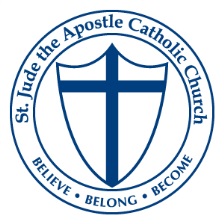 St. Jude the Apostle Catholic ChurchPhoto ReleaseSt. Jude the Apostle Catholic Church has active promotional opportunities.  Parishioners, including children, may appear in photographs, publications, films, interviews, web page, or videotapes made in conjunction with these and other church-related activities. These photographs or interviews may appear in printed materials, local or national media, and on the internet. By signing below, I grant permission for photo(s) of my child(ren) to be used as necessary to help promote and celebrate parish life at St. Jude.ocla n schoolar in school, arean, hu must have a "hoto________________________________			_______________Print Name of Minor					 Date________________________________			___________________________________Print Name of Parent or Guardian			Signature of Parent or Guardian